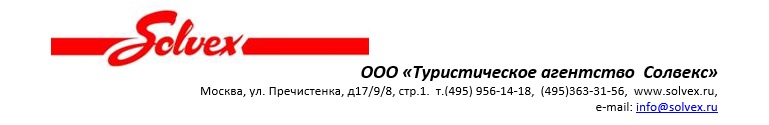 Менеджер в отдел продаж.Требуемый опыт работы: от 1 года.Полная занятость, полный рабочий день.Российский туроператор по выездному и въездному туризму, на постоянной основе приглашает менеджера отдела продаж.Требования:Опыт работы по продажам в сфере туризма от 1 года умение хорошо продавать и общаться с людьмиуверенное знание компьютераЗнание основных направлений компании: Болгария, Россия, Кипр, Греция, Беларусь.Готовность к командировкам.Желательно: знание программы Мастер-турЛичные качества: стрессоустойчивость, коммуникабельность, грамотная речь, презентабельный внешний вид, честность, активность!Обязанности:Прием звонков, обработка заявок.Общение с агентствами и частными лицами.Взаимодействие с менеджерами по направлениям.Консультирование по продукту и услугам компании.Расчет стоимости туров.Заключение договоров с физическими лицами, ведение брони от и до.Подготовка и оформление документов (визы, страховка, бронирование билетов и т.п.).Работа с сторонними туроператорами.Работа в программе «Мастер-тур».Еженедельный отчет о проделанной работе.Условия:Заработная плата обсуждается по результатам собеседования.Испытательный срок 3 месяца (может быть сокращен по итогам работы).Трудоустройство согласно ТК РФ.Оплата больничных и отпусков.График работы: будни с 10.00 до 19.00 часов или с 11.00 до 20.00 (по графику).Дежурные дни (субботы и праздничные даты) по графику, с предоставлением отгула по согласованию.Командировки.Скидки на путешествия для сотрудников компании и членов семьи.Так же, мы готовы рассмотреть целеустремленных кандидатов с минимальным опытом и без, готовых к обучению, с активным опытом путешествий.Просьба указывать желаемый уровень заработной платы!!!Резюме направляйте на почту: info@solvex.ru, в  теме письма необходимо указать «Резюме на вакансию «Менеджер в отдел продаж». По телефону (495)9561418 можно уточнить прохождение письма.Мы свяжемся с Вами после рассмотрения кандидатуры.